绝密★启用前部编版语文六年级下册第二单元一课一练测试卷《语文园地》一、选择题1．下列作品、作家、国别对应正确的一组是（    ）A．《鲁滨逊漂流记》——马克·吐温——美国B．《汤姆·索亚历险记》——笛福——英国C．《骑鹅旅行记》——塞尔玛·拉格洛芙——瑞典二、把下列作品、作者及作者的国籍用线连起来。《鲁滨逊漂流记》         马克·吐温             瑞典[来源:Zxxk.Com]《汤姆索亚历险记》       笛福                   英国《骑鹅旅行记》           塞尔玛·拉格洛芙       美国三、判断下列说法是否正确，正确的打“√”，错误的打“×”。（1）弱冠之年，我们牙牙学语；不惑之年，我们外出求学；知天命之年，我们努力工作；花甲之年，我们轻松悠闲；古稀之年，子女成家立业。（______）（2）《汤姆·索亚历险记》中的汤姆是一个顽皮可爱的孩子，他身上具有敢于探险、追求自由的精神。（______）（3）《鲁滨逊漂流记》（节选）的梗概部分是按照鲁滨逊历险的时间顺序记叙的，写了“遇险岛上”“建房定居”“养牧种植”“救‘星期五’”“回到英国”这五件事情。（______）四、读下面的句子，然后回答问题。（1）这间厨房里只有两个生物不打喷嚏，就是女厨师和一只大猫，那只猫正趴在炉子旁，咧着嘴笑哩。——《爱丽丝漫游奇境》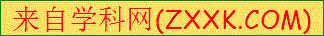 我知道这只猫的名字叫____________，它的性格特点是_____________。（2）他经常穿着大人丢掉不要的破衣服，满身都是一年四季在开花，破布条老在飘动。他的帽子是个很大的破家伙，边上有一块很宽的新月形的帽边子耷拉着；他要是穿着上装的时候，那上装就差不多拖到脚跟，背后两颗并排的纽扣一直到背部的底下；裤子只有一边的背带吊着；裤裆像个口袋似的垂得很低，里面什么也没有；裤腿没有卷起的时候，毛了边的下半截就在灰尘里拖着。——《汤姆·索亚历险记》我知道这段文字描写的是________（填人物名），他的性格特点是______________。五．读句子，猜年龄。小宝尚在襁褓之中，姐姐已是及笄之年，爸爸正值不惑之年，爷爷已进古稀，曾祖父已在耄耋，一家四世同堂，其乐融融。小宝：________    姐姐：________    爸爸：________爷爷：________    曾祖父：________六．读拼音，写词语。wèi jù（__________）  qī liánɡ（__________）  jì mò（__________）zhà lan（__________）  dài kuǎn（__________）  tiāo ti（__________）xí jī（__________）  fù ɡài（__________）  liáo tiān（__________）七．根据所学内容填空。（1）《汤姆·索亚历险记（节选）》主要讲述了_________的故事，文中塑造了汤姆_________的“顽童”形象。 （2）读书须用意，__________。 （3）本单元我们接触了几本外国文学名著，其中你最喜欢的人物是______，因为_______。八、名著阅读理解。小人国①格列佛是伦敦一个著名的外科医生，但是他最喜爱的却是航海旅行。有一次在航海途中，航船被一阵暴风刮翻了，浪头把昏迷的格列佛冲到一个陌生的海岸上。②当他醒过来的时候，发现自己的双臂和双腿被一些小绳子牢牢地绑在地上，许多不满五寸髙的小人儿拿着弓箭向他的下巴走来。③格列佛很吃惊，他大喊一声，弄断了绑他的小绳子，想去抓那些小人儿。立刻，很多箭朝他射来，就像许多针在刺他似的。格列佛连忙用手遮住脸，痛苦地哼起来。④过了一会儿，当小人儿们看见格列佛安静下来了，就不再射箭。这时，一些小人儿在离他三尺远的地方筑起一座高台，台上有一个军官向他发表演说。格列佛不知道他说什么，但觉得饿了，便把手指放进嘴里，表示想吃东西。那军官命令一百多个小人儿，抬来一筐筐的肉和面包。格列佛一口吃十几块肉，一次抓一把面包——这些肉和面包都像火枪铅弹一样大小。格列佛又做了个想喝水的手势，小人儿们又把一桶桶酒滚到他的手边。⑤后来，小人儿们又用了一千五百匹四寸髙的马，拉他到王宫去。⑥国王和大臣们都出来看格列佛。“这个人真大呀！”国王说。从此，国王便叫他“人山”。⑦晚上，格列佛被安排在王宫生活。国王让他睡在一百五十张小床拼接在一起的床上。并指定三百个裁缝为他赶制衣服，让六个小人儿给他当差。⑧没过几天，格列佛就和小人儿国的人建立了友谊。有时，他躺在地上，让五六个人在他的手掌上跳舞；许多男孩儿和女孩儿也跑到他的头发里玩儿捉迷藏；他把手放在地上，骑兵就在他手边跳过来跳过去。⑨不久，国王给了格列佛自由，让他在城里观光。格列佛侧着身，小心地走过两条大街。他只穿一件背心，因为怕自己的外衣边碰坏屋顶和房檐。⑩两个星期过去了。另一个小人儿国的船队前来进犯。格列佛答应帮助击退敌人。他脱掉外衣、鞋和袜子，下到海里涉水前进，不一会儿就来到那支外国船队跟前。敌人见了他，吓得纷纷跳下海逃走了。格列佛拿出绳钩，把船队拖了回来。国王和全体大臣在岸边隆重地欢迎他。⑪一天，格列佛到海边散步，发现了一条真正的小船，便告诉国王，他要离开这里。国王叫人在船上装满了食物。格列佛航行的路上遇到一艘英国商船，他上了这艘船，终于回到了故乡。1．下列选项中与“格列佛来到小人国”无关的一项原因是（　　）A．格列佛喜欢航海旅行。	B．航船在旅行中被暴风雨刮翻了。C．格列佛特意到小人国探险。	D．浪头把格列佛冲到了海岸上。2．第④自然段中“这时，一些小人儿在离他三尺远的地方筑起一座高台”，“筑高台”的原因不是（　　　）A．为方便军官发表演说	B．小人国的人个子太小C．防止格列佛攻击军官3．仔细读⑦—⑪自然段，按照时间顺序，在括号里补充相应的故事情节。王宫生活（_____）（_____）（_____）回到故乡4．文中反复写一些数据，比如格列佛“一口吃十几块肉”“一千五百匹四寸高的马”等，这样写有什么好处？简单写一写原因。____________________________________________________________5．你认为格列佛是个怎样的人？至少抓住一点，结合文章内容，写出你的理由。____________________________________________________________九、写作。在成长的道路上，我们一定会面临一些危险、挫折、痛苦等。当它们来临之时，你是如何面对的呢？请以“面对”为题写一篇作文。注意条理清楚，内容具体，抒发真情实感，不少于500字。部编版语文六年级下册第二单元一课一练测试卷《语文园地》参考答案【答案】一、C【答案】二、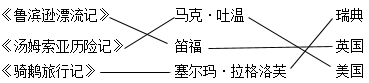 【答案】三、×    √    √ 【答案】四、柴郡猫    性格古怪，但善良而正直    哈克贝利    心地善良，富有正义感【答案】五、1岁以下    15岁    40岁    70岁    80～90岁【答案】六、畏惧    凄凉    寂寞    栅栏    贷款    挑剔    袭击    覆盖    聊天 【答案】七、汤姆和贝琪从迷路的山洞返回家后    放于冒险、机灵顽皮、讲义气、爱表现自己    一字值千金    鲁滨逊    他是一个不畏很险、聪明能干、乐观向上的人 【答案】八、1．C2．C3．    建立友谊    获得自由    打败敌人    4．①具体形象地写出了小人国小的特点；②体现了小人国的人对格列佛的热情招待。5．善良、热心的人。文中格列佛没有伤害小人国的人，和他们成为了朋友，并且还帮他们击退了敌人。【答案】九、范文：面对人生中有很多事情需要面对，需要选择，需要舍去。面对的方式不止一种，选择的道路也不止一条。有人说最难面对的是生活之难，是事业上的失败，是考试失利。我觉得做人应该像苏轼那般洒脱，有着“门前流水尚能西，休将白发唱黄鸡”的心境。因为“八风打不动，一屁过江来”而气急败坏却又乐观的孩子脾气。我想当我面对乐观、悲观的大门时我会义无反顾地选择乐观，把陆游那深深的悲伤抛远，把自己曾经小小的悲伤埋在心底。“倒一！倒一！倒一……”这恼人的声音又如约般响起。这次校运会我参扣了女子800米赛跑。我对这次比赛十分重视，因为这是比我第一次参加运动会。我很激动，也很紧张，我每天都要在操场上跑十几圈步，作为练习。我练得很认真，很努力，每次都练到汗水浸湿衣衫，一坐下来，浑身的汗就像小虫子般拼命地往外涌，嗓子干得受不了，汗像雨滴一般落在红色的塑胶跑道上，是那么触目惊心。这样的练习我从未间断过。每天早晨骨头都像散了架一般。终于，我期待无比的校运会来了。女子800米赛跑的发令枪响了，终点哨声也响了，我的了最后一名。我不泄气，我用我坚定地声音面对“倒一”：“倒一”带一，“第一”也带一，一字之差，待遇不同，但我付出的努力与第一相同，一字之差表面上差很多，其实不多，实质几乎相同。“第一”、“倒一”都努力了，任你玩文字游戏来伤害我！这就是我的乐观，我的面对方式，即使是失败，为失败找理由其实并不可耻，不然乐观、豁达又从何谈起呢？呵呵，且用“失败是成功之母”安慰安慰自己吧！说不定下次就可以跑“第一”。